eader’s guide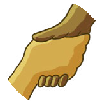 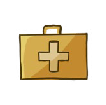 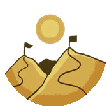 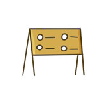 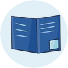 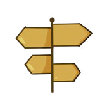 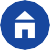 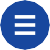 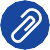 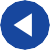 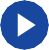 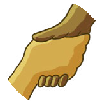 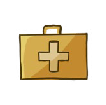 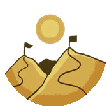 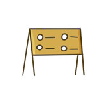 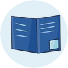 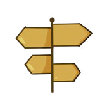 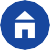 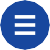 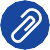 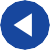 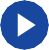 PrefacePerspectivesOverviewPremises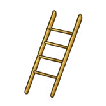 StructureCultureSystemPremisesSocial safety is a prerequisite for good scienceBut in practice it often goes wrong, and that has major consequences for all parties Whereas on paper a lot is already being done to counter inappropriate behaviourTo progress from paper to practice, this advisory report identifies invisible forces and shows how toorganise counterforcesThat demands an integrated approach: a culture change anchored in structures and systems, involving every actor and addressing all forms of inappropriate behaviourA culture change requires paying attention to the process: it will only succeed through ongoing consultation, taking one step at a time, and by constantly making correctionsOrganisational structure as a breeding groundThe organisational structure is currently putting social safety under constant pressure Scarcity of resources and workload endanger the quality of the workPower differentials and dependencies put cooperation to the testThe complex organisation makes it difficult to identify and coordinate behaviourChanges in organisational structure can neutralise the pressure on social safetyInvesting offsets the negative effects of scarcity and workload only if it also improves cooperationOrganising responsible leadership counters abuses of powerA fine-mesh structure for identifying behavioural risks does justice to the complexity of the organisationThe workplace cultureThe workplace culture is not conducive to discussing behaviour Behaviour is regarded as a given and not a subject of discussion The ability to talk about behaviour is lacking and is not prioritised But the idea is still maintained that everyone can speak upMany problems can be prevented by talking to one another about desirable behaviourTalking about behaviour clarifies its causes and consequencesThe organisation has a responsibility for the development of skills that contribute to social safety Giving everyone a voice enables unwritten rules to be questionedThe system for correcting behaviourThe current approach focuses on handling complaints rather than on prevention, which leads to escalation of problems and loss of trustPrevention doesn’t really get off the ground because the duty to ensure social safety is not worked outclearly enough, either on paper or in practiceIn the event of inappropriate behaviour, the employer faces a responsibilities dilemmaIt’s difficult to strike a balance between these responsibilities, and as a result none of those involved feelstreated properly and fairlyWith a systematic approach, geared to prevention and timely correction of behaviour, you can take care of all concernedJointly working out guidelines will bring codes of conduct to life Preventing escalation requires timely correction of behaviourLinking up people to collectively solve problems provides a safety net for all involved